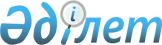 Об организации молодежной практики на 2012 год
					
			Утративший силу
			
			
		
					Постановление акимата Кербулакского района Алматинской области от 22 февраля 2012 года N 32. Зарегистрировано Управлением юстиции Кербулакского района Департамента юстиции Алматинской области 16 марта 2012 года N 2-13-151. Утратило силу - Постановлением акимата Кербулакского района Алматинской области от 01 июня 2012 года N 318      Сноска. Утратило силу - Постановлением акимата Кербулакского района Алматинской области от 01.06.2012 N 318      Примечание РЦПИ:

      В тексте сохранена авторская орфография и пунктуация.       

В соответствии с подпунктом 13) пункта 1 статьи 31 Закона Республики Казахстан от 23 января 2001 года "О местном государственном управлении и самоуправлении в Республике Казахстан", подпунктом 5-7) статьи 7, статьей 18-2 Закона Республики Казахстан от 23 января 2001 года "О занятости населения", Постановлением Правительства Республики Казахстан от 19 июня 2001 года N 836 "О мерах по реализации Закона Республики Казахстан от 23 января 2001 года "О занятости населения", акимат Кербулакского района ПОСТАНОВЛЯЕТ:



      1. Утвердить согласно приложения перечень работодателей на 2012 год, где в соответствии с потребностью регионального рынка труда будут организованы рабочие места для прохождения молодежной практики.



      2. Государственным учреждениям "Отдел занятости и социальных программ Кербулакского района" (Диханбаева Айгуль Турдахуновна) и "Кербулакскому районному центру занятости" (Касаблатов Серик Алмухаметович) направить безработных граждан из числа выпускников организаций технического и профессионального, послесреднего и высшего образования к работодателям для прохождения молодежной практики и заключить с работодателями договоры о создании рабочих мест для прохождения молодежной практики.



      3. Признать утратившим силу постановление акимата Кербулакского района от 27 января 2010 года N 17 "Об установлении дополнительных мер по социальной защите от безработицы Кербулакского района" (зарегистрированное в Реестре государственной регистрации нормативных правовых актов от 09 марта 2010 года N 2-13-109, опубликованное в газете "Кербұлақ жұлдызы" от 26 марта 2010 года N 13 (3502).



      4. Контроль за исполнением настоящего постановления возложить на курирующего (вопросы социальной сферы) заместителя акима района.



      5. Настоящее постановление вступает в силу со дня государственной регистрации в органах юстиции и вводится в действие по истечении десяти календарных дней после дня его первого официального опубликования.      Аким района                                Н. Жантылеуов      СОГЛАСОВАНО:      Начальник государственного

      учреждения "Отдела занятости

      и социальных программ"                     Айгуль Турдахыновна Диханбаева

      22 февраля 2012 года      Директор государственного

      учреждения "Центр занятости"               Серик Алмухаметович Касаблатов

      22 февраля 2012 года

Приложение

к постановлению акимата

Кербулакского района

от 22 февраля 2012 года

N 32 "Об организации молодежной

практики на 2012 год" 

Перечень работодателей на 2012 год, где в соответствии с

потребностью регионального рынка труда будут организованы

рабочие места для прохождения молодежной практики
					© 2012. РГП на ПХВ «Институт законодательства и правовой информации Республики Казахстан» Министерства юстиции Республики Казахстан
				NНаименование

работодателяКоличество

организуе-

мых

рабочих

местСпециальностьРазмер

месячной

заработной

платы

(тенге)Продолжитель-

ность

молодежной

практики в

месяцах1Государственное

учреждение

"Аппарата

акима

Кербулакского

района"2Юрист2600061Государственное

учреждение

"Аппарата

акима

Кербулакского

района"1Экономист2600062Государственное

учреждение

"Отдел

финансов

Кербулакского

района"1Учет и

аудит2600063Государственное

учреждение

"Отдел

занятости и

социальных

программ"1Экономист2600064Государственное

учреждение

"Налоговое

управление

Кербулакского

района"2Экономист2600065Государственное

учреждение

"Отдел

внутренней

политики"1Политик2600066Государственное

учреждение

"Отдел

экономики и

бюджетного

планирования"1Экономист2600066Государственное

учреждение

"Отдел

экономики и

бюджетного

планирования"1Финансист2600067Государственное

учреждение

"Отдел

земельных

отношений

Кербулакского

районного"1Мелиорация

рекультива-

ция и

охрана

земель2600067Государственное

учреждение

"Отдел

земельных

отношений

Кербулакского

районного"1Юрист2600068"Алматинская

областная

дирекции,

телекоммуни-

каций филиал

акционерного

общества

"Казак

телеком"

Кербулакский

районный

филиал узел

телекоммуни-

каций1Радио-

механик

по ремонту

и

обслужива-

нию

аппаратуры2600069Прокуратура

Кербулакского

района1Юрист26000610Кербулакский

районный суд1Юрист26000611Акционерное

общество

"Народный

банк"

Казахстана

управление

Кербулакского

района1Экономист26000612Государственное

учреждение

"Кербулакский

районный отдел

жилищно-

коммунального

хозяйства

пассажирского

автотранспорта

и

автомобильных

дорог"1Экономист26000613Государственное

учреждение

"Центр

занятости

Кербулакского

района"1Юрист26000614"Кербулакский

районный

филиал

Алматинского

областного

государствен-

ного архива"1Делопроиз-

водитель26000615Государственное

учреждение

"Отдел

статистики

Кербулакского

района"1Экономист26000616Кербулакский

районный отдел

внутренних дел1Программист26000617Государственное

коммунальное

предприятие на

Праве

хозяйственного

ведения

"Кербулак су

құбыры" акимат

Кербулакского

района1Экономист26000618Государственное

учреждение

"Акимат

Сарыозекского

поселкового

округа"1Делопроиз-

водитель260006